Jedálny lístok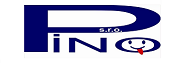                                                           od 26.09.2022 do 30.09.2022Schválil: Tomáš Mészároš										Vedúci prevádzky:Info: www.pinostravovanie.skNa jedálnom lístku sú uvedené hmotnosti hotového pokrmu. Zmena JL vyhradená.Nepoužívajú sa G M O. Ku každému jedlu sa podáva nápoj. 1 Obilniny 2  Kôrovce 3 Vajcia 4 Ryby 5 Arašidy 6 Sója 7 Mlieko 8 Orechy 9 Zeler 10 Horčica 11 Sezam 12 Siričitany 13 Vlčí bôb 14 Mäkkýše 15 DroždieDátumDesiata                         AHmotnosťObedAHmotnosťOlovrant                      AHmotnosťPondelok26.09.Mlieko plnotučné          7Cereálie                           1 160gPolievka špenátová s opraženou žemľouÁzijská panvicaRyža dusenáŠalát, malinovka1,3,71,3180g36/40g110g40g/2dclČaj ovocný s citrónomChlieb biely               1,15Maslo čerstvé                7Zelenina- paradajky2dcl55g15g19gUtorok27.09.Čaj ovocný s citrónomChlieb biely               1,15Maslo čerstvé                7Med                             2dcl55g15g5gPolievka zeleninová s drožďovými haluškamiKuracie stehná pečené na masleZemiaková kaša mrkvováŠalát, malinovka1,15,3,9180g85/40g130g40g/2dclNesladený čaj  Jogurt                              7Pečivo biele              1,15Ovocie 2dcl1ks1ks1ksStreda   28.09.Čaj ovocný s citrónomChlieb tmavý            1,15           Nátierka syrová s cesnakom                     7Zelenina – paprika    2dcl55g20g15gPolievka kuraciaŽemľovka s jablkami a škoricouMlieko1,91,3,7180g160g2dclČaj ovocný s citrónomPečivo tmavé            1,15Maslo čerstvé                7Zelenina - uhorka2dcl1ks15g13gŠtvrtok29.09.Čaj ovocný s citrónomChlieb biely               1,15           Nátierka z tuniaka s pažítkou                    4,7Zelenina – poľníček2dcl55g20g10gPolievka šošovicová s rajčiakmiBravčové stehno debrecínskeDusená ryžaŠalátMalinovka1180g36/50g110g40g2dclMlieko  plnotučné         7Závin kakaový    1,3,7,152dcl60gPiatok30.09.Čaj ovocný s citrónomChlieb tmavý            1,15           Nátierka  tofu francúzska                   6,7Zelenina – reďkovka2dcl55g20g12gPolievka šarišská ľušťa Hovädzia pečienka sviečkováKnedľa kysnutáMalinovka1,7,9,10,15180g34/100g80g2dclNesladený čajDetská výživa               12Piškóty                            12dcl150g20g